GREATER CINCINNATI BEHAVIORAL HEALTH SERVICESIN PARTNERSHIP WITH CLERMONT AND HAMILTON COUNTY BOARDS OF DD, CLERMONT AND BUTLER COUNTY FCF, CHILD FOCUS, INC., AND HOPE COMMUNITY CENTERACCOMPLISHMENTSREPLICABLE TRAUMA-INFORMED MODEL  FOR YOUTH/YOUNG ADULTS WITH TRAUMA HISTORIESFRAMEWORK FOCUSED ON BUILDING RESLIENCE TO MITIGATE THE IMPACT OF TRAUMA (NOT BEHAVIOR OR DEFICIT-FOCUSED)APPROACHES THAT ARE PRACTICAL AND USABLE BY THE WHOLE TEAMCREATIVE 'ASSESSMENT' USING A TRAUMA-INFORMED BIOGRPAHICAL TIMELINE (TIBT) 1000+ TRAINED: EVALUATIONS INDICATE SIGNIFICANT GROWTH IN SKILLS & KNOWLEDGERESOURCES:  E-BOOK WITH TRAINING VIDEOS, STORIES, PODCASTS & HANDOUTSPEER SUPPORT PARTNER  (PSP) GUIDE FOR BUILDING FAMILY RESILIENCE HISTORYPHASE ONE (2013-15): SEVEN LOCAL AGENCIES DEVELOPED TRAUMA FOCUSED PROJECTS ONE OF THESE PROJECTS WAS THE RESILIENCE PROJECT (10 MULTI-SYSTEM YOUNG ADULTS)PHASE TWO (2015-17) RESLIENCE APPROACH FRAMEWORK DEVELOPED & REFINED 2 MENTAL HEALTH AGENCIES AND 2 COUNTY BOARDS (+15 YOUNG ADULTS)PHASE THREE (2017-19) RESILIENCE APPROACH EXPANDED TO INCLUDE CHILDREN & TO STRENTHEN FAMILY FOCUSADDED TWO FAMILY AND CHILDREN FIRST COUNCILS, A CHILD-SERVING MENTAL HEALTH AGENCY, AND PEER SUPPORT PARTNERS (+ 25 CHILDREN AND YOUNG ADULTS) IMPACTINCREASED UNDERSTANDING OF THE IMPACT OF TRAUMA INCREASED KNOWLEDGE AND SKILLS ABOUT APPROACHES FOR BUILDING RESILIENCEINCREASED ATTENTION TO TRAUMA-INFORMED SUPPORTS TO PREVENT PLACEMENTSSUSTAINABILITYRESILIENCY WORKKERS BILL MEDICAID FOR A PORTION OF COST PSPs ARE SECURING OHIO PEER RECOVERY SUPPORTERS CERTIFICATION HAMILTON AND CLERMONT COUNTY BOARDS HAVE CONTRACTS WITH GCB/TRAUMA CONSULTANTSCROSS AGENCY/COUNTY LEADERSHIP TEAM GUIDES AND IMPLEMENTS THE PROJECTPARTNER AGENCIES ARE BUIDLING INTERNAL CAPACITY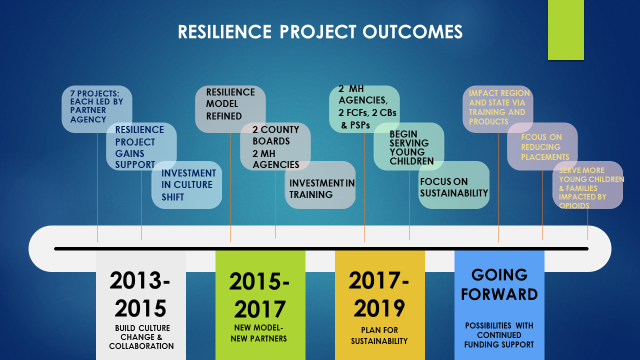 